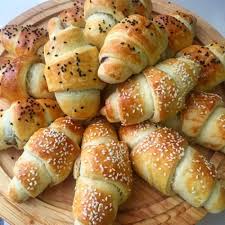 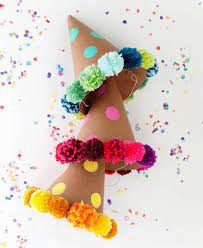 Program aktivit na 7. týden        Pondělí   13.2. 2023		 svátek má Věnceslav, VěnceslavaDopolední aktivity		Skupinové cvičení, čtení na patrechOdpolední aktivity		Paměťová cvičení, motomedÚterý      14.2. 2023		   svátek má Valentýn, ValentýnaDopolední aktivitySkupinové cvičení, čtení na patrech Odpolední aktivityIndividuální RHB, rukodělné práceStředa    15.2. 2023		    			     svátek má Jiřina		Dopolední aktivity			Individuální aktivity, individuální RHBOdpolední aktivityRukodělné práce, individuální RHB   	Čtvrtek  16.2.. 2023                       	    svátek má LjubaDopolední aktivitySkupinové cvičení, čtení na patrechOdpolední aktivityIndividuální aktivityPátek      17.2. 2023        	                          svátek má MiloslavaDopolední aktivity                         		Slané pečeníOdpolední aktivity		Rukodělné práceZměny vyhrazeny, dle počtu personálu. Děkujeme za pochopení.